Государственное учреждение Ярославской области «Рыбинский детский дом»
МЕТОДИЧЕСКАЯ РАЗРАБОТКАоткрытого занятия « Способности человека»Разработала: Горланова В.В
Должность: педагог- психолог         Дата проведения 06.03.2023 .  

г. Рыбинск 2023 г.Открытое занятие на тему:  «Способности человека»Цель:- формирование  навыков самовыражения,  резюмирования.Задачи: Обучающая: дать общее представление о способностях, познакомить с разнообразием способностей, раскрыть различие понятий задатки и способности;Развивающая: развивать понимание  своих особенностей и возможностей, развивать познавательные способности, умение строить понятия, развивать мыслительные процессы: сравнение, анализ, обобщение, конкретизация;Воспитательная: формировать атмосферу заинтересованности при рассмотрении проблемы, развивать умение групповой работы, способствовать воспитанию чувства товарищества.Методы и приемы :беседа, фронтальный опрос, практическая работа в группах, игровые упражнения. Использование технических средств обучения и наглядности: 3 карточки с пословицами, карточки на виды способностей, схема «Свойства специальных способностей», 6 карточек с видами способностей, 1 лист ватмана, стикеры по количеству воспитанников.Организационный  момент. Ритуал приветствия. Сообщение темы занятия.Основная часть.Вводное слово ведущего. Способности – качество личности, определяющее успешность овладения  определенной деятельностью и совершенствование в ней.Какие способности вы знаете? (ответы детей)Ведущий: уточняет, дополняет  ( технические, организаторские, способности к руководству и т.д.) Зачем человеку нужно знать  и развивать свои способности?( ответы детей).Ведущий:  уточняет,  дополняет ( «принося пользу обществу, сам  становиться нужным  и уважаемым, к чему стремится и каждый из вас).Ведущий: рассказывает мини - отрывок из сказки «Несчастный  котенок»  ( «…считал себя неуверенным, несчастным,  никому не нужным, но научившись ловить мышей, стал нужен жителям деревни, стал уважаемым ими, по – настоящему счастлив  ) Упражнение  «Дело по душе»Ведущий предлагает встать в круг. По кругу каждый сообщает какое дело ему бы подошло более других, сопровождая свое сообщение жестом, позой или  мимикой.Обсуждение. Сложно ли было  выявлять подходящее для себя дело? Удалось ли  познать себя глубже? Упражнение «Выбери задание»Ведущий предлагает сесть за столы. (Раздаются книжечки «Познай себя и сделай выбор», где представлены  12 заданий,  требующих разных видов способностей – интеллектуальных, технических, хореографических, актерских, спортивных и т д). Каждому участнику предстоит выбрать 1 или 2 или 3 –и задания и выполнить их Упражнение «Самовыражение».Ведущий. Предлагает  сообщить  о том, какое задание выбрал (а), к какому типу относится  это задание, представить свою «работу» ( Возможен образец представления). Упражнение «Лесенка достижений».Ведущий  предлагает оценить свою успешность в самопознании способностей, в  самовыражении, по 5 бальной шкале оценок,  также - сообщить о планах на будущее  (в кругу  или  «перед классом»).Заключительная часть. Занятие окончено. Всем желаю успехов в  развитии способностей. До свидания.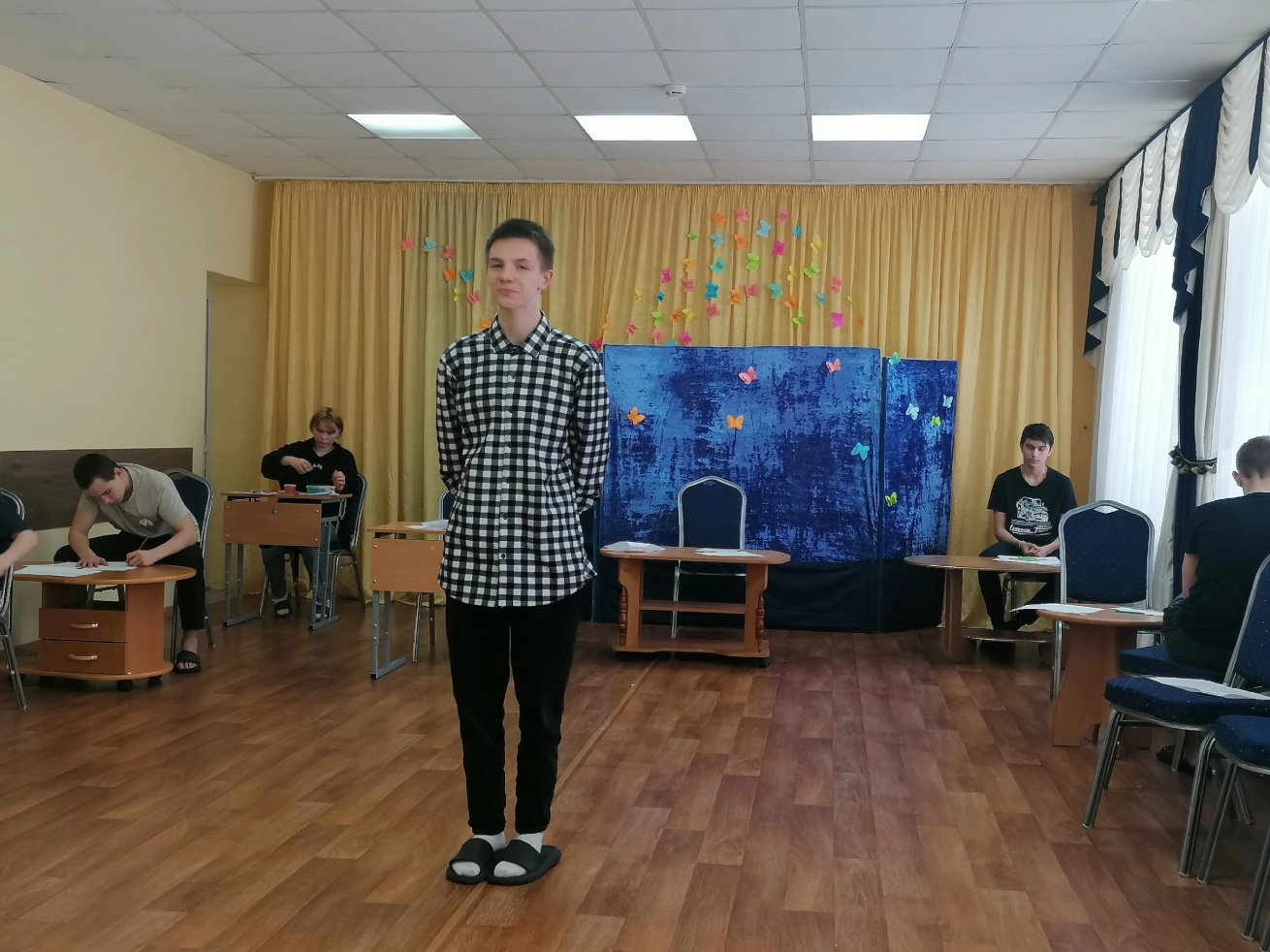 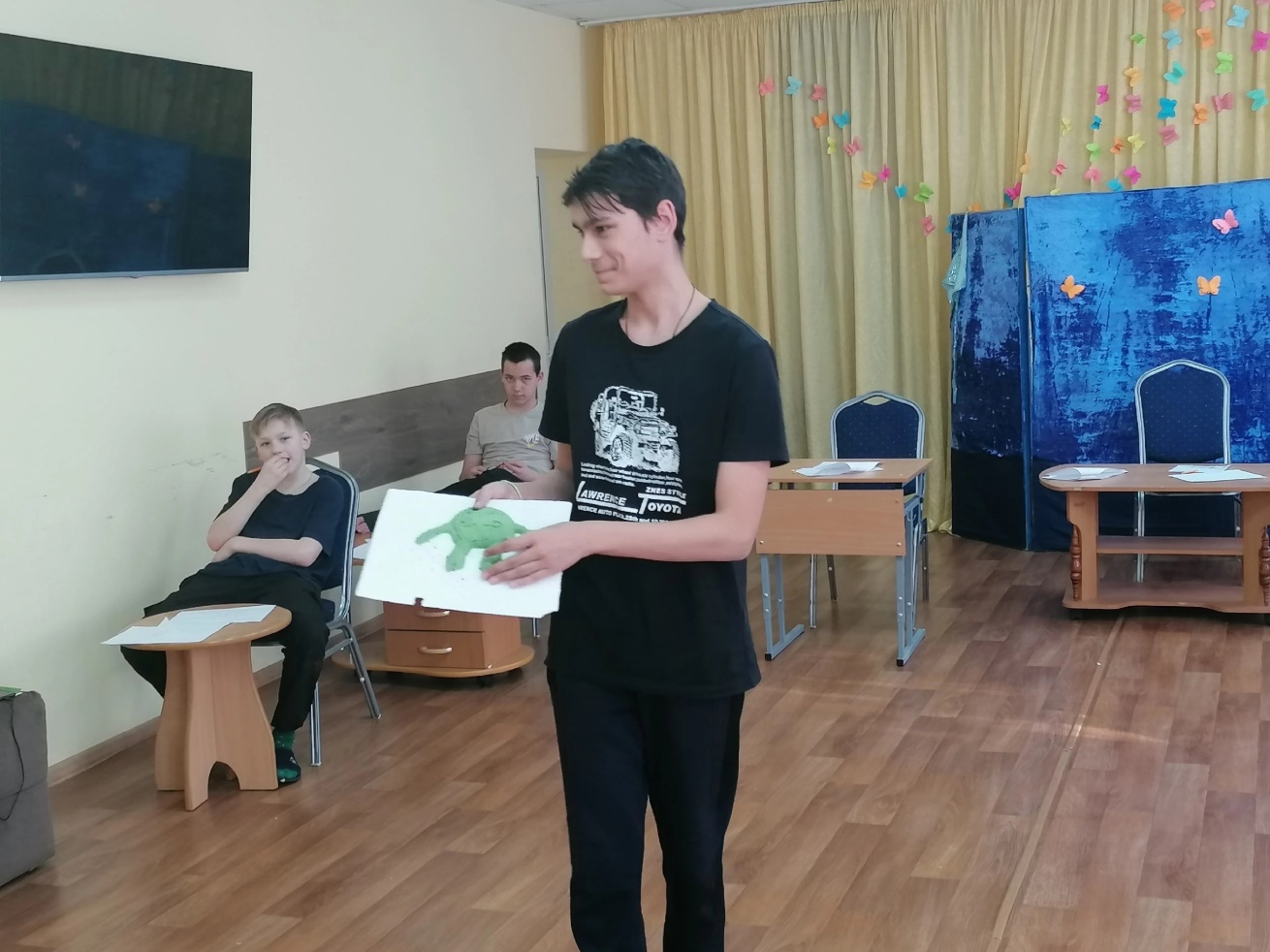 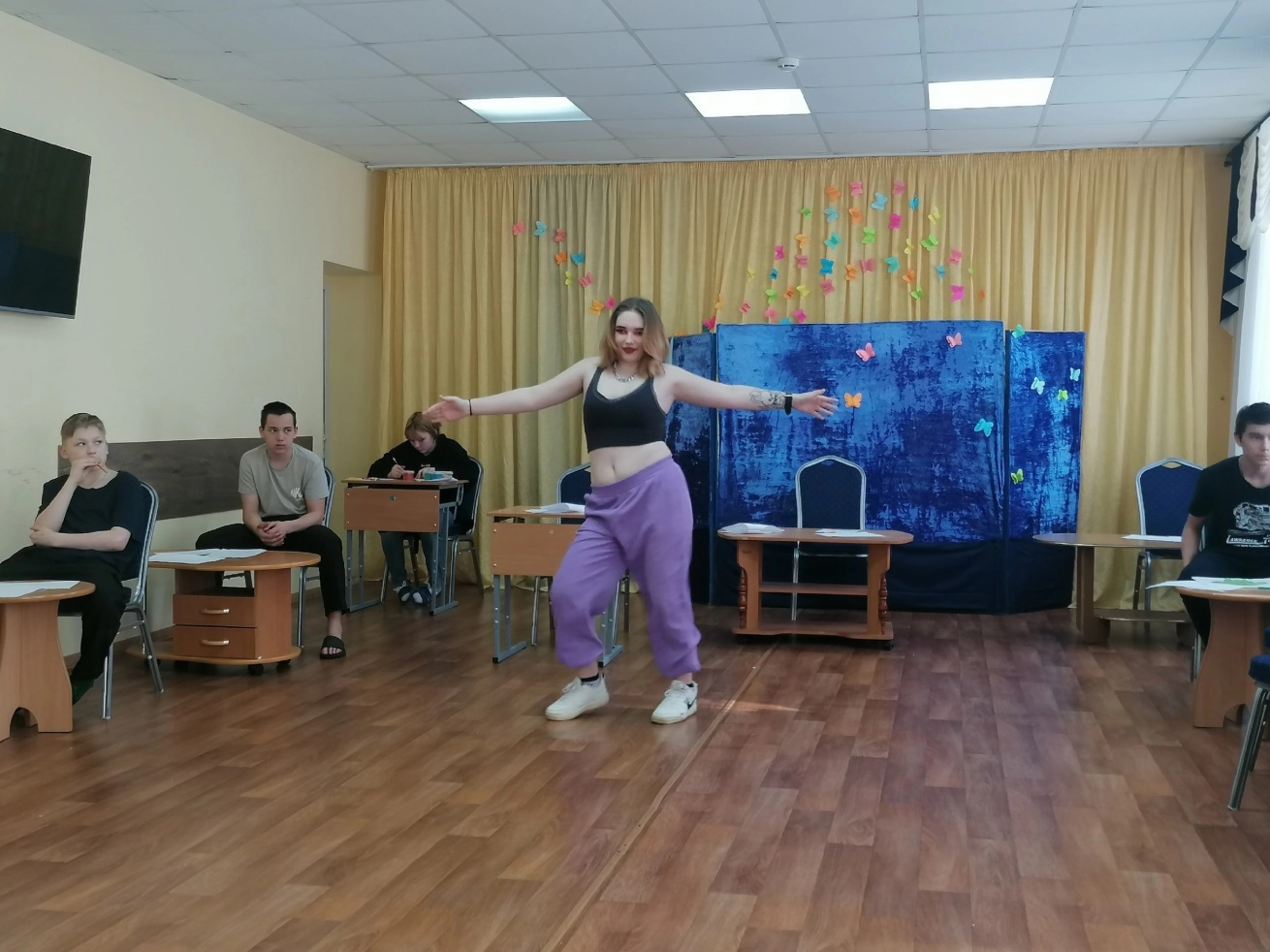 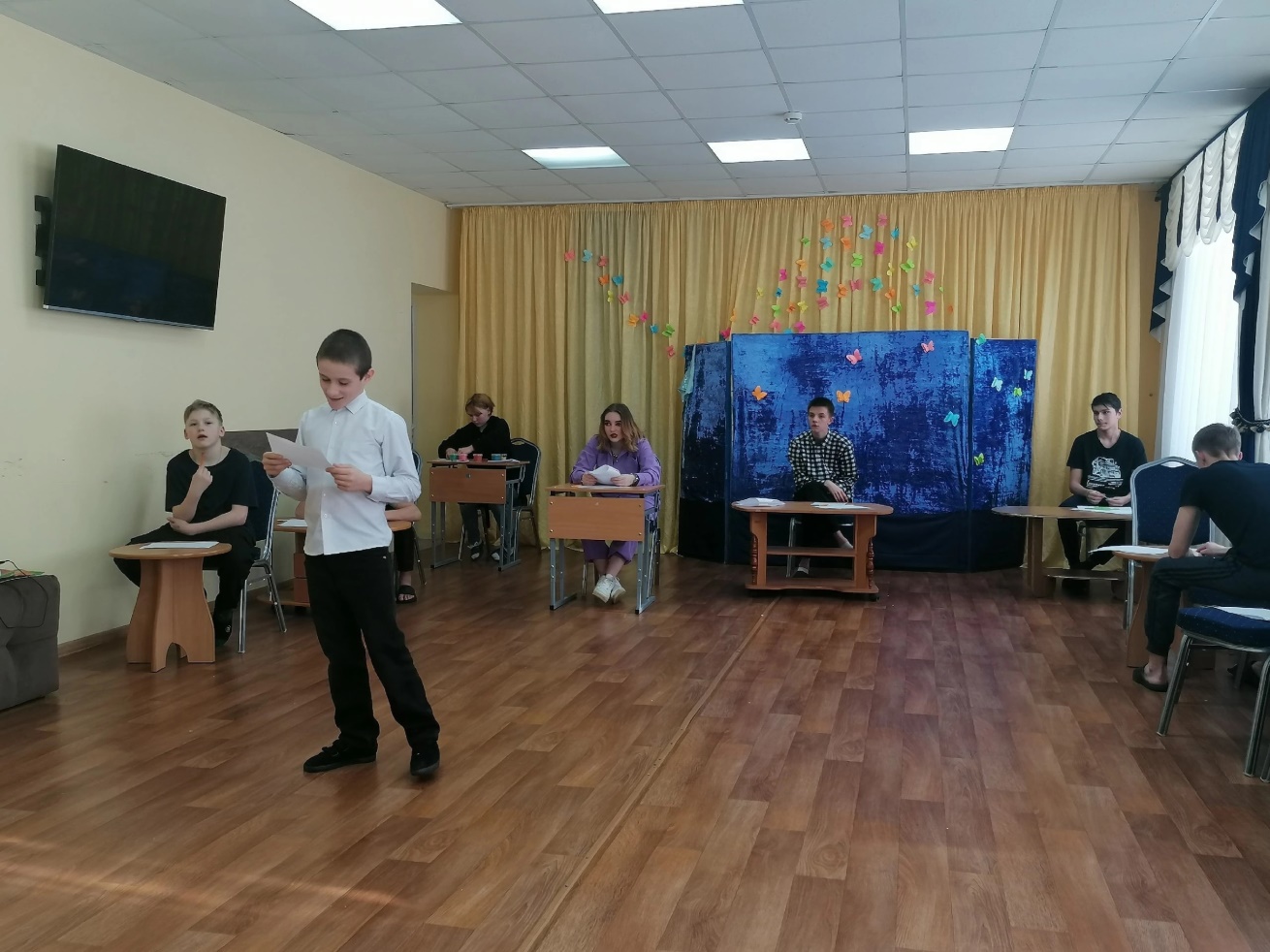 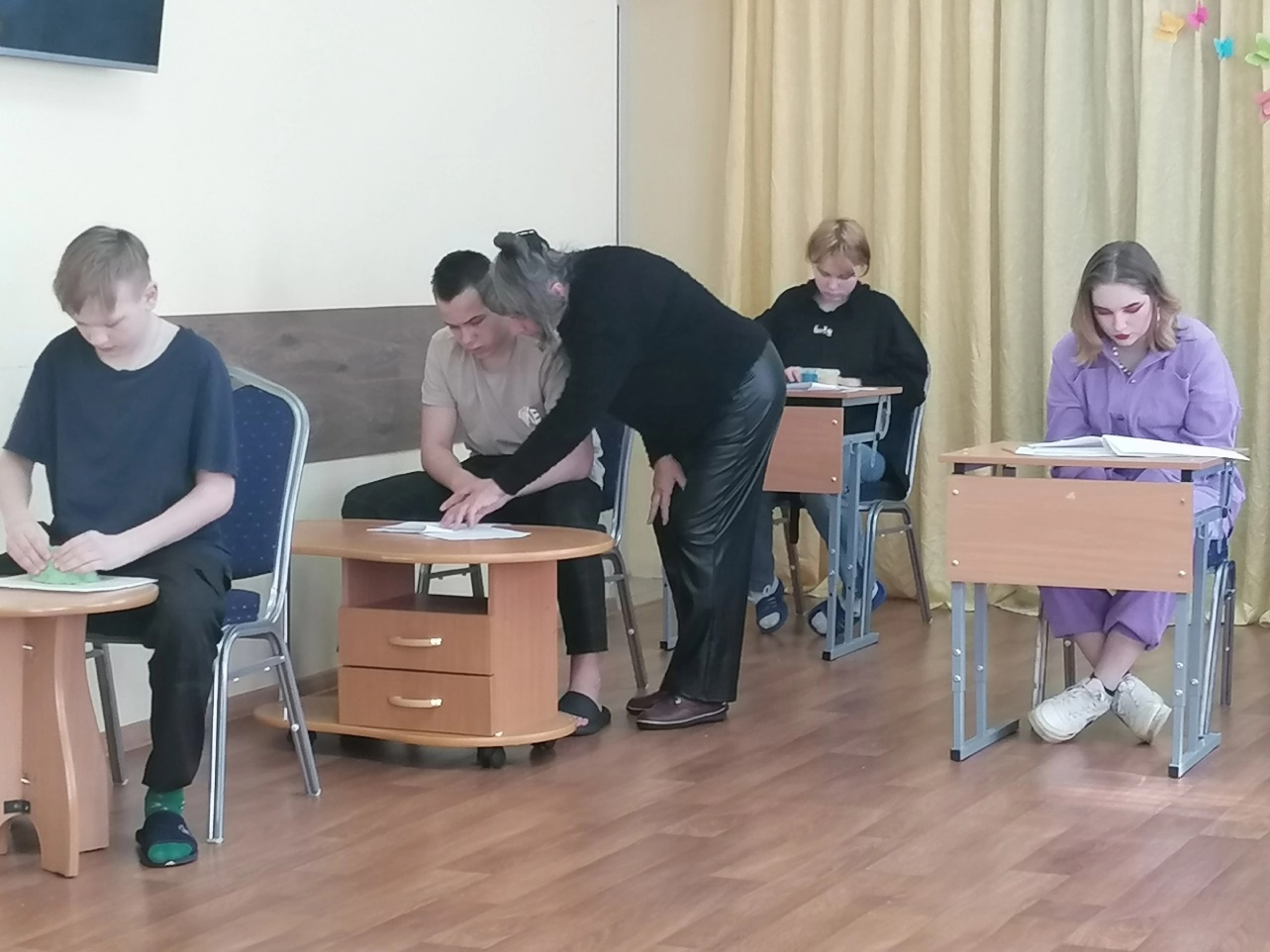 